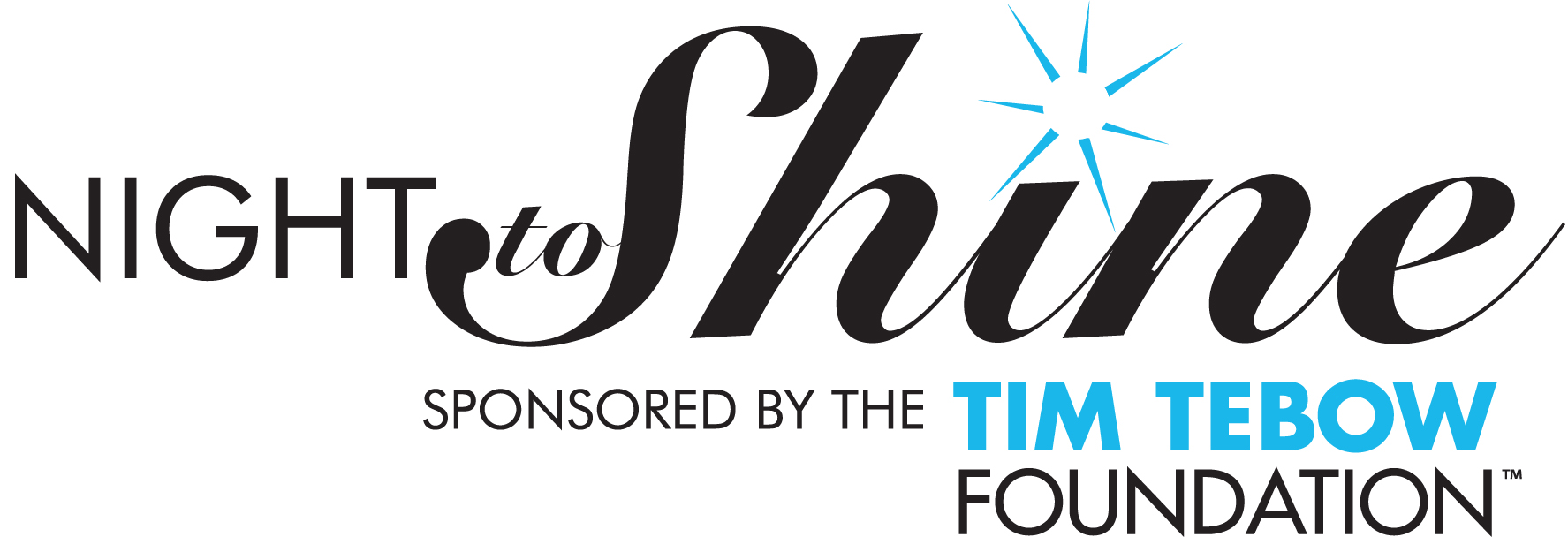 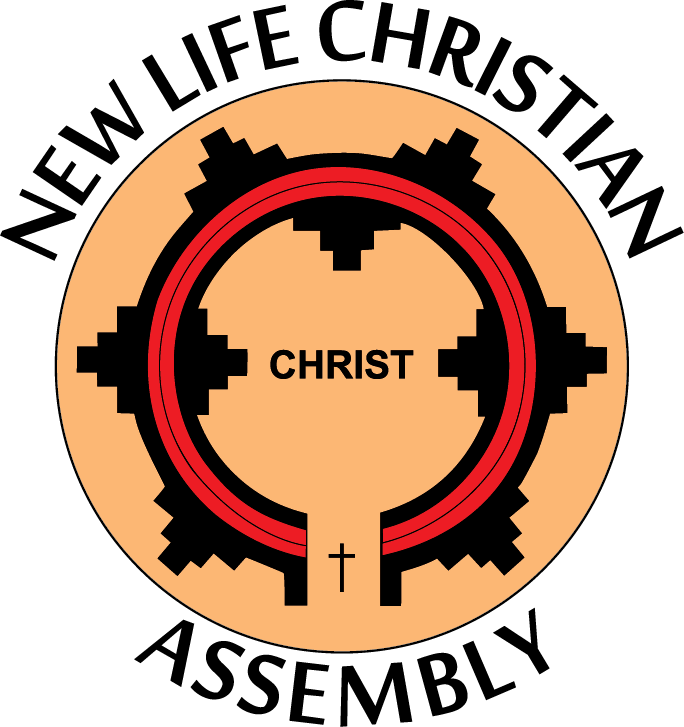 Guest Registration FormGuest InformationFirst Name: ______________________________________ Last Name: ___________________________________________Name as you would like it to appear on nametag: _____________________________________________________________________________________________________________Age/DOB: ________________________		          		Gender: Female:  Male:  Address: ___________________________________________________________________________________________________City: ___________________________________________________ State: _________ Zip Code: ________________________Email: ___________________________________________________ Phone: (______)_________________________________Fun Fact About You: _____________________________________________________________________________________Emergency Contact during event: ______________________________________________________________________Emergency Contact Phone: ______________________________________________________________________________Health Concerns: _________________________________________________________________________________________Wheelchair/Accessibility Device Dependent:  Yes: No: 							Special Communication Needs: No: Yes:       If yes, please explain: _____________________________________________________________________________________________________________Sensory Issues/Concerns (strobe lights, camera flashes, loud noises, etc.): _____________________________________________________________________________________________________________Allergies: __________________________________________________________________________________________________(Please list any that apply: foods, animals, latex, makeup, plants or pollen, etc.)Food Needs (food cut-up or pureed, gluten free, etc.): 	No: Yes:  If yes, please explain: ____________________________________________________________________________________Will Need Medication Administered During Event: 	Yes: No: * Please note that the church, their staff and volunteers are not responsible for administering medication to guests during the Night to Shine event. If medication is required during the event, a parent or caretaker MUST be available to administer the medication.Will guest be dropped off and picked up by a parent/caretaker?  Yes: No: Will guest be taking public transportation to and from event?  Yes: No: Will guest be attending as a part of a group that will provide transportation?  Yes: No: Parent/Caretaker InformationParent/Caretaker Name(s): _____________________________________________________________________________Parent/Caretaker Phone: (_________)__________________________________________________Parent/Caretaker will be… Dropping Guest Off: Enjoying Respite Room: If enjoying Respite Room, how many? __________________________________________________________________* The Respite Room is a private area where parents/caretakers of guests can spend the evening enjoying food, entertainment and rest while remaining onsite during the event. Care Provider Agency Information – If ApplicableCare Provider Agency: ___________________________________________________________________________________(If attending as a part of a group, please include agency or company name)Care Provider Agency Phone: ___________________________________________________________________________Agency Chaperone (if applicable): ______________________________________________________________________(Note: Chaperone is not required to stay with guest(s) unless required by Care Provider Agency)Additional Notes or Concerns: _____________________________________________________________________________________________________________ _____________________________________________________________________________________________________________Remit form to: New Life Christian Assembly Night to ShineP.O. Box 547Church Rock, NM 87311-0547Night-To-Shine@newlifechristianassembly.org